Entering Scores and Pitch CountsLog into your account at SeekonkLittleLeague.comOn the left side click on HOME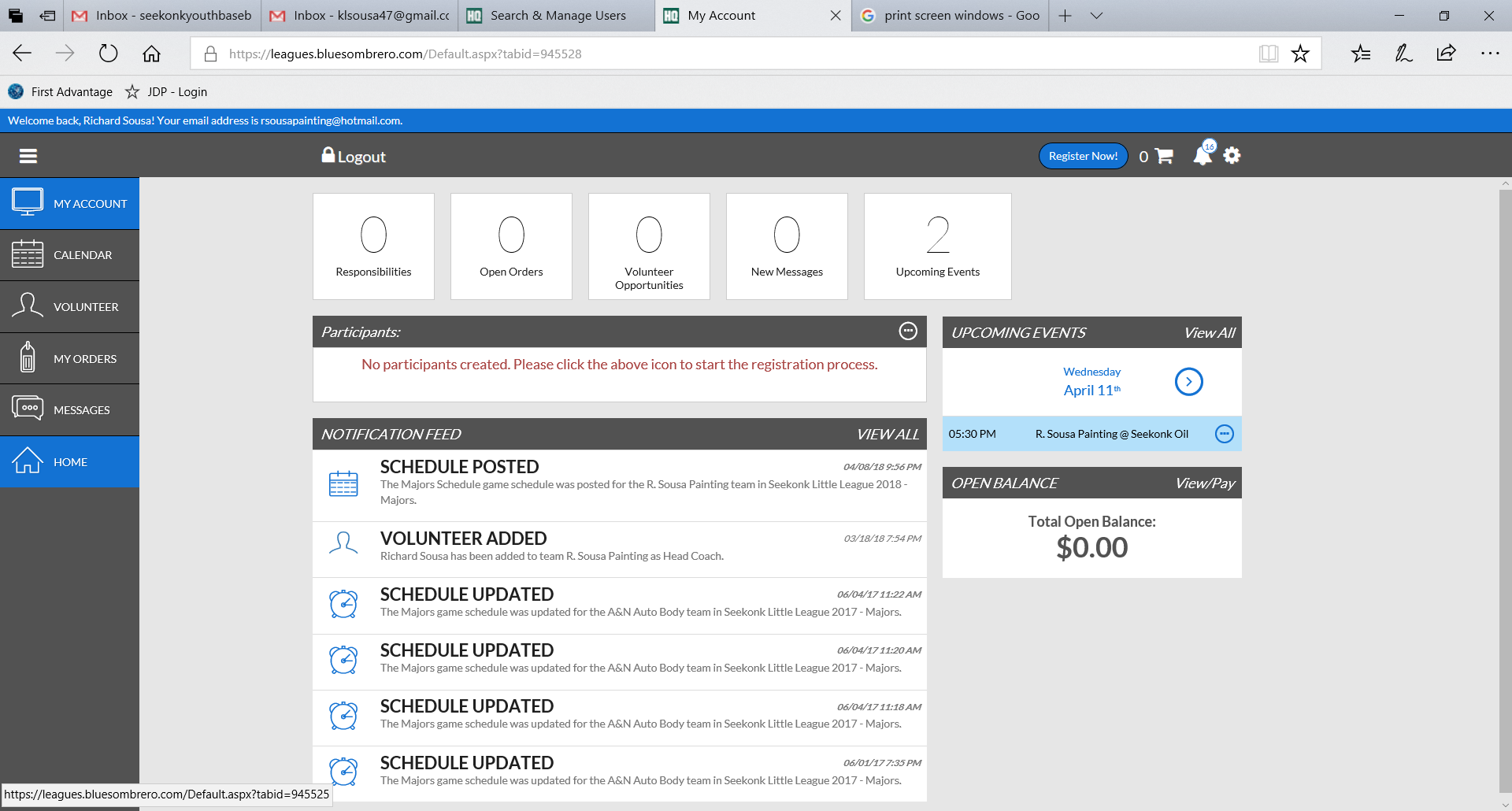 Once on the league website – click on Team Central and then Team Directory 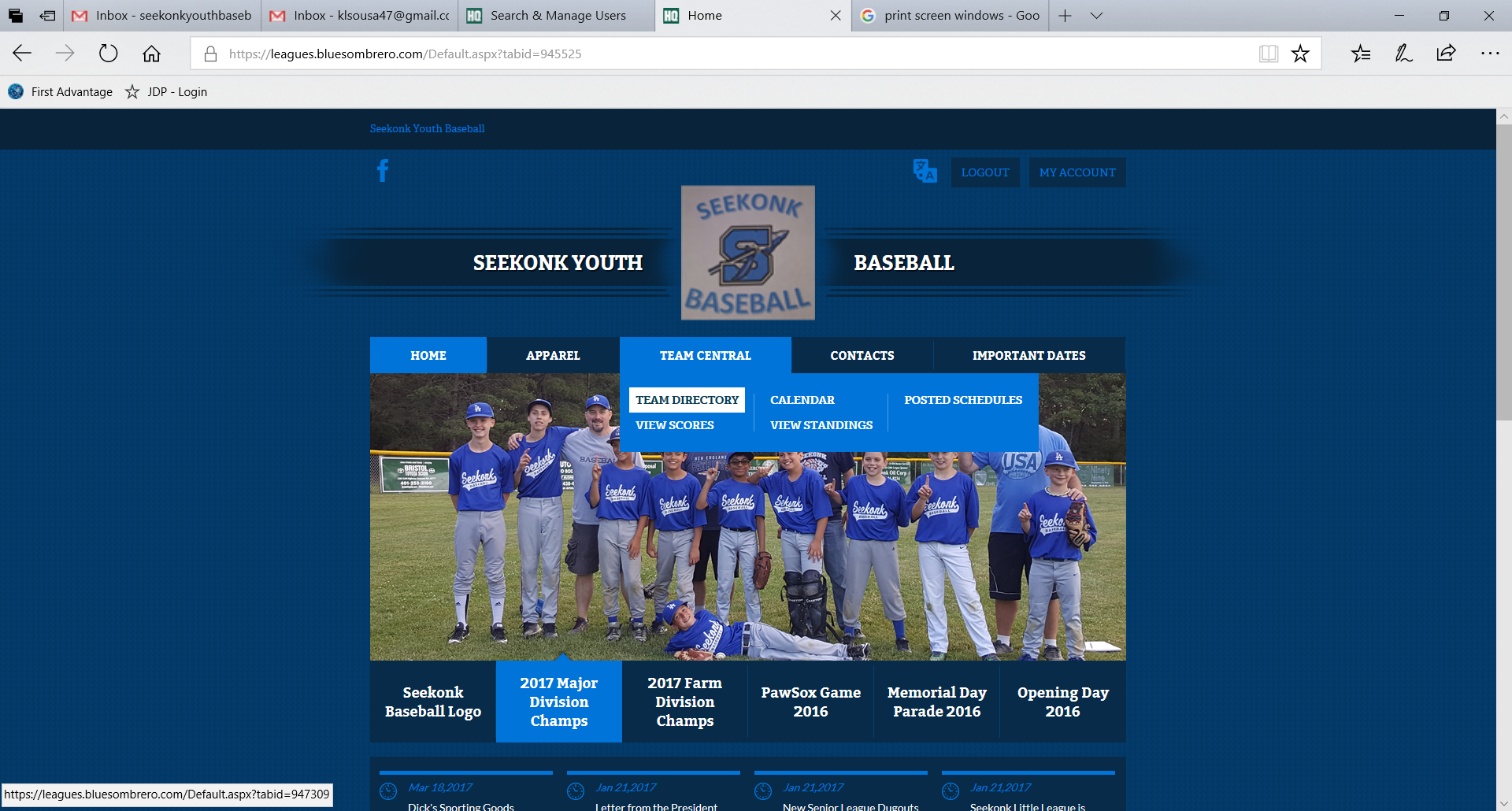 Select Seekonk Little League 2018 from the Program drop down and select your division form the Division drop down 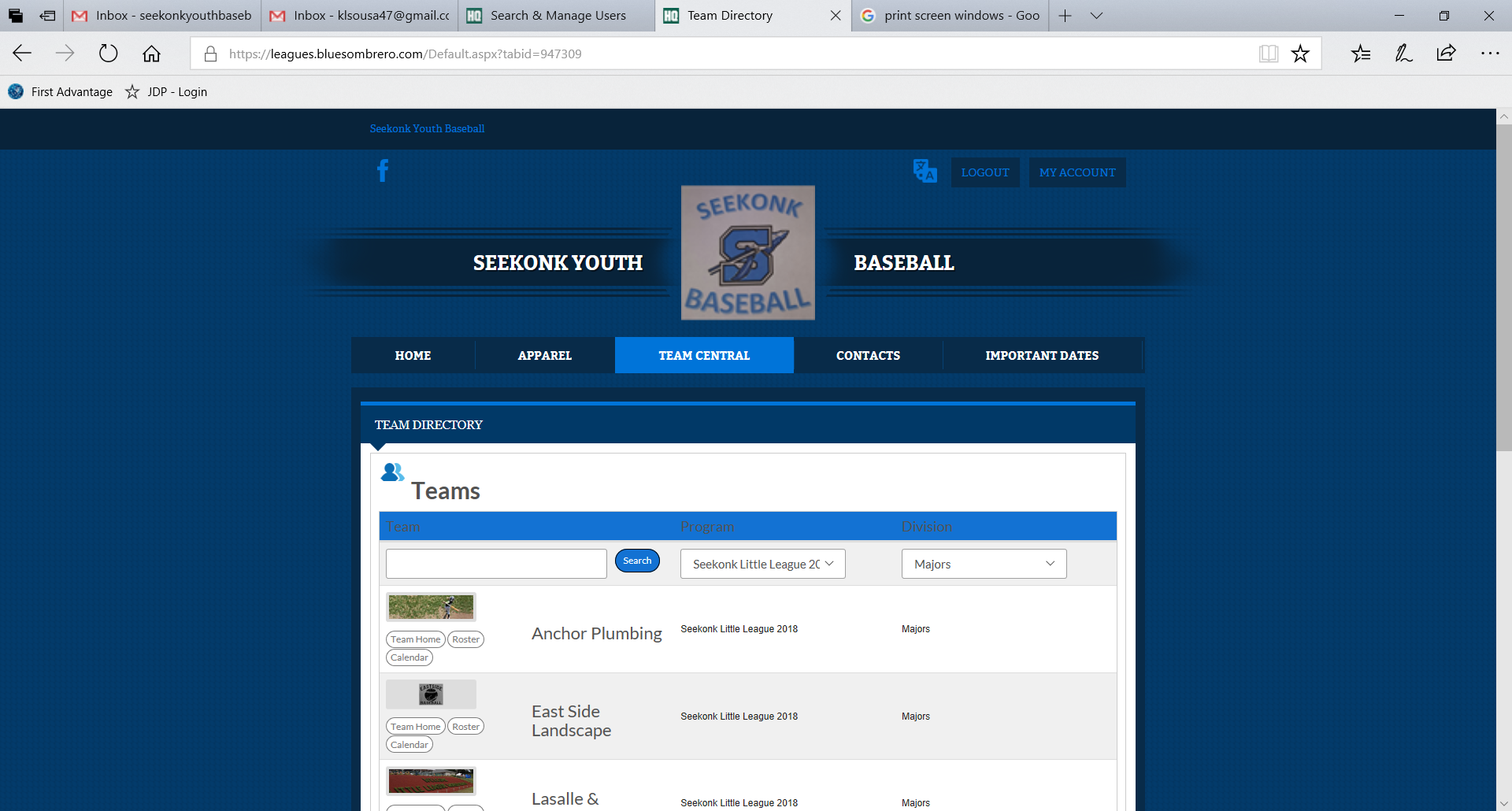 Find you team on the list and Click on Calendar.  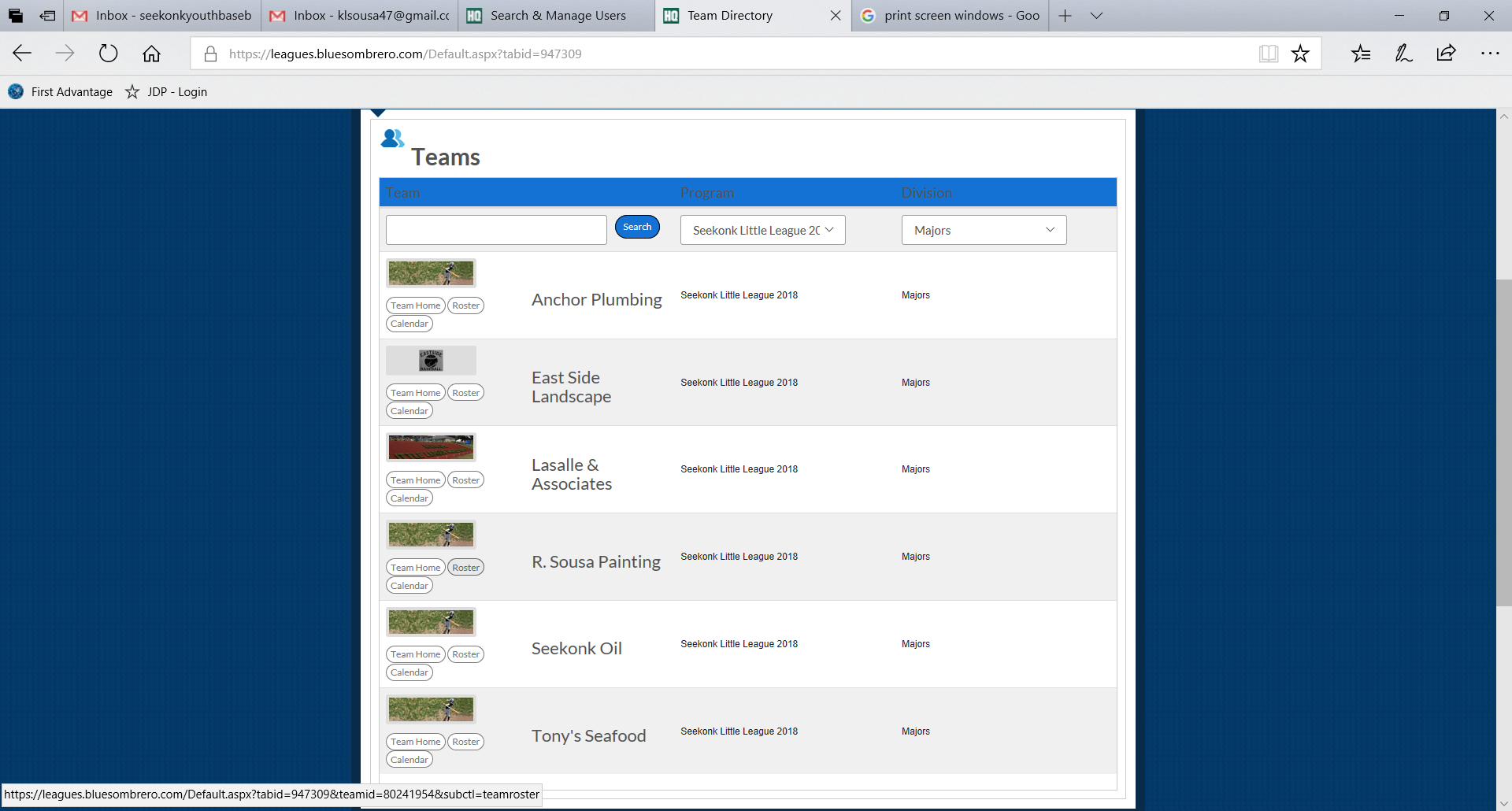 Click on Results 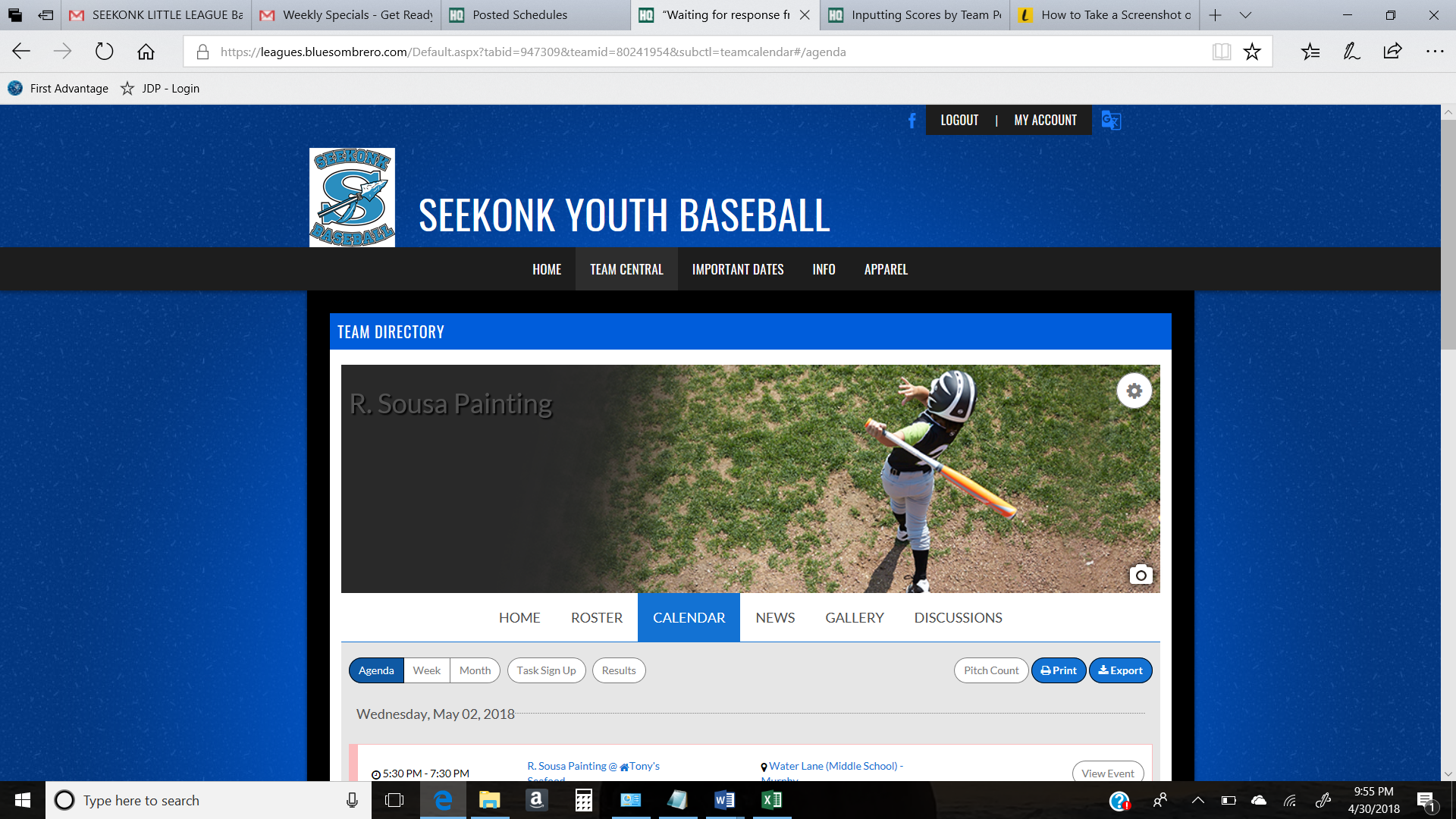 Click on Edit score to enter scores and pitch counts.  Note: Only the home team will be able to enter the score but both the home and away teams will be able to enter pitch counts.  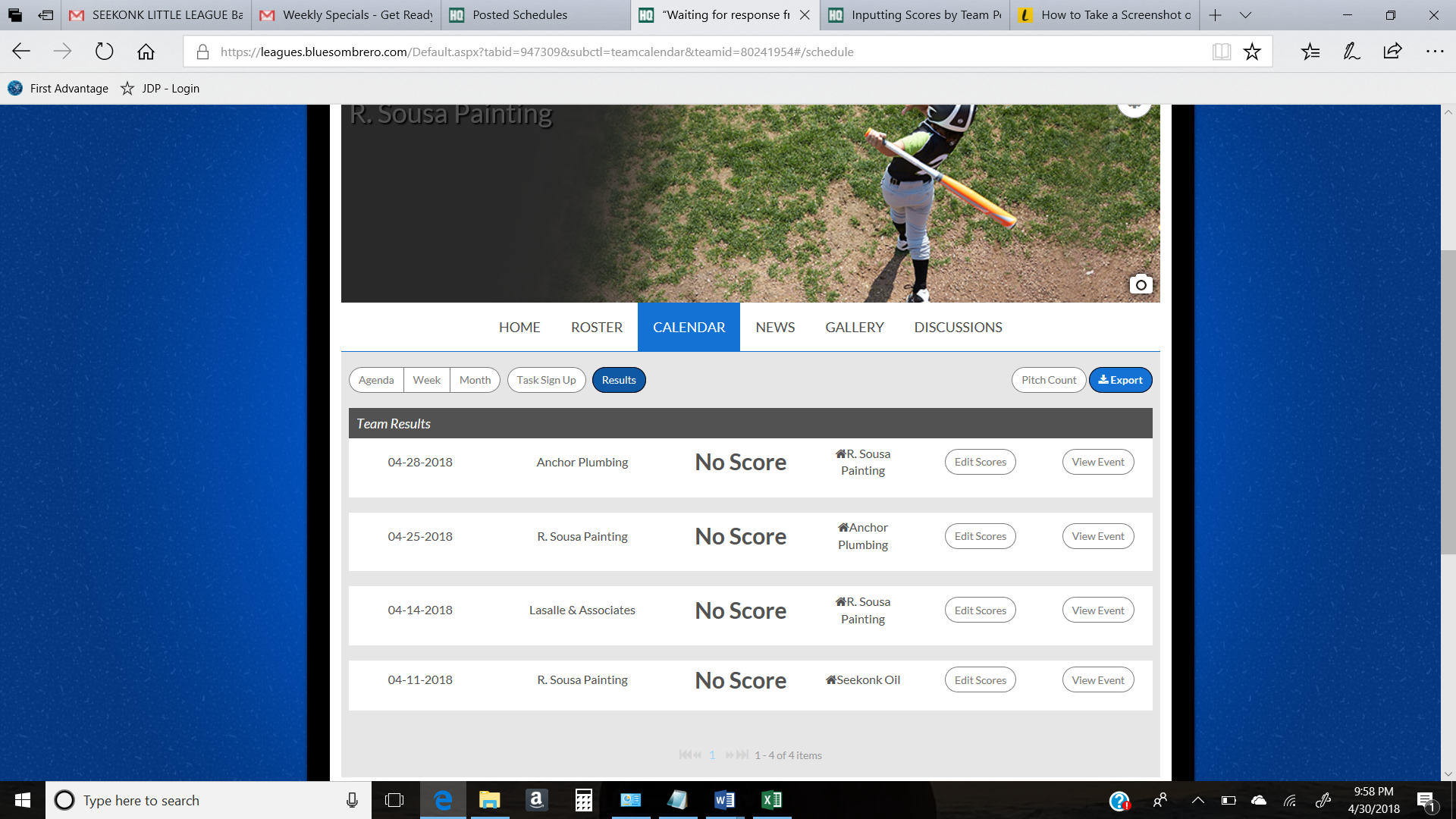 Enter the score at the top and then the pitch counts below.  Click Save and Post at the bottom of the page.  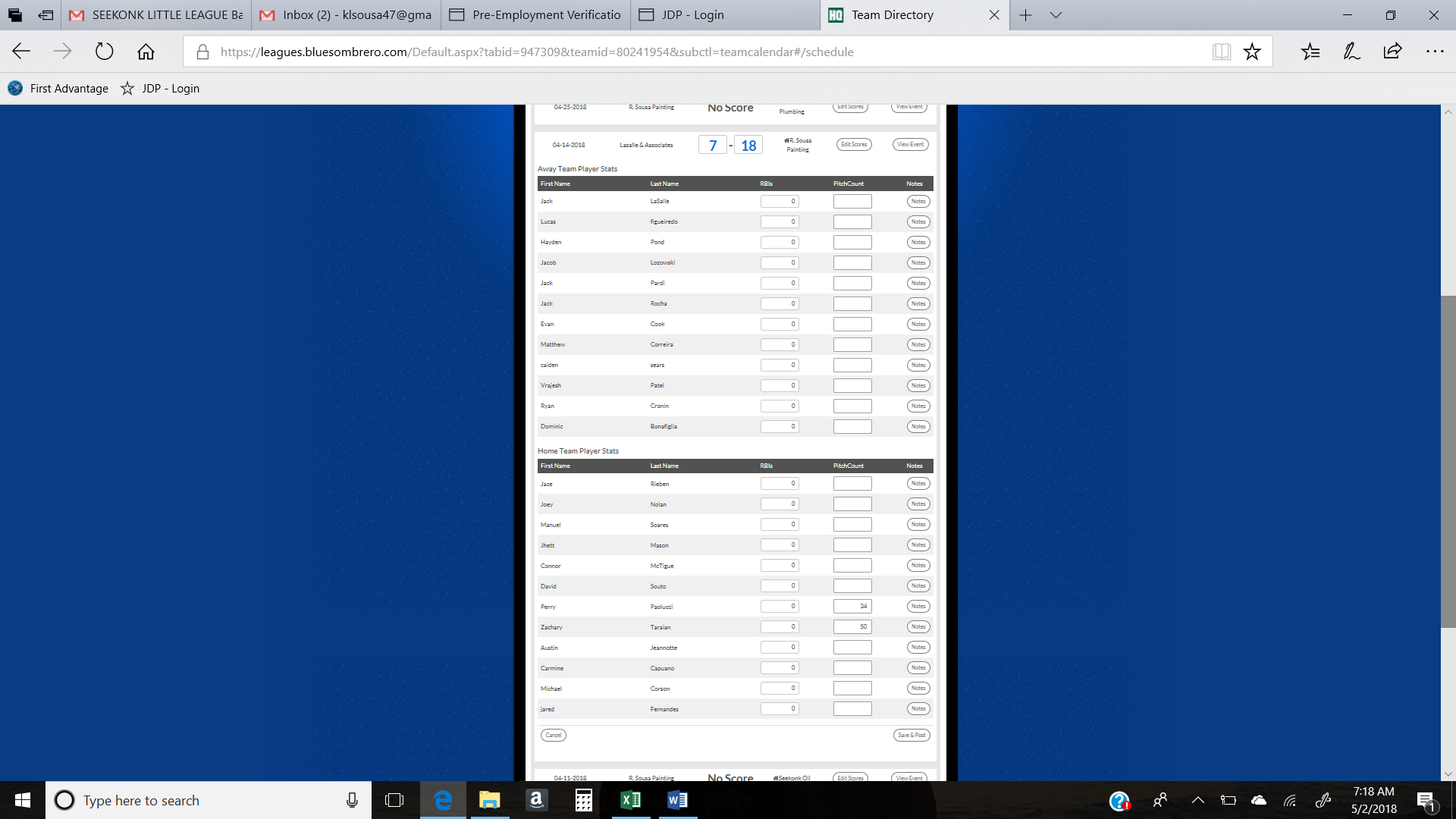 